Qualitäts-ChampionQualitäts-TalentQualitäts-TeamBewerbung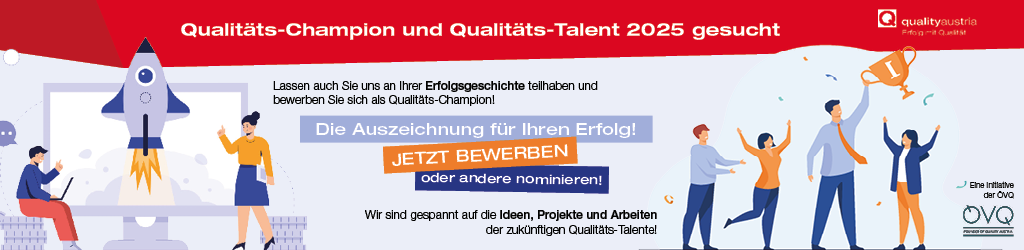 EinleitungAllgemeines:Für die Bewerbung als Qualitäts-Champion, Qualitäts-Talent oder Qualitäts-Team können Projekte oder Themen eingereicht werden, die außerordentlich zur Verbesserung oder Entwicklung im eigenen Unternehmen beigetragen haben. Detailinformationen finden Sie im entsprechenden Dokument auf unserer Website. Bitte füllen Sie das Bewerbungsdokument aus und laden Sie es bis spätestens 15. Dezember 2024 unter folgendem Link hoch: https://response.questback.com/qualityaustria/champion2025 Ergänzend kann ein Video eingereicht werden, mit einer Dauer von max. 5 Minuten, in dem das eingereichte Projekt vorgestellt wird.Sie finden zu jedem Punkt einige Fragen, die Ihnen helfen sollen, ein möglichst vollständiges Bild über ihr Projekt zu erstellen. Gerne können Sie Ihre schriftliche Darstellung auch um Fotos oder Grafiken erweitern. Das Dokument darf max. 15 Seiten (ohne Deckblätter) lang sein. Bewertung und weitere Schritte: Alle Einreichungen werden auf Einhaltung der Formalkriterien überprüft. In der Jurysitzung am 24. Jänner 2025 werden bis zu drei Finalist*innen in jeder Kategorie bestimmt. Aus dem Kreis der Finalist*innen wird der*die jeweilige Gewinner*in gewählt.Nur relevant für Qualitäts-Champion und Qualitäts-Teams:Die maximal fünf besten eingereichten Projekte werden durch den*die jeweilige Bewerber*in (bzw. 1 – max. 2 Vertreter des Qualitäts-Teams) persönlich in der Jurysitzung vorgestellt. Die Bewerber*innen sind eingeladen, eine kurze Präsentation (mit visuellen Hilfsmitteln) vorzubereiten (Dauer 15 Minuten). Anschließend stellt die Jury Fragen zum Projekt. Eine Einladung zur persönlichen Präsentation sowie genaue Informationen erhalten die Bewerber*innen circa 2 Wochen vor der Jurysitzung.Die Bekanntgabe aller Preisträger*innen sowie die Verleihung der Auszeichnung zum Qualitäts-Champion / Qualitäts-Talent / Qualitäts-Team erfolgt im Rahmen des qualityaustria Forums am 12. März 2025 in Salzburg. TEIL 1 – Informationen zum PROJEKT(max. 75 Prozent der Gesamtbewertung) Kurzinformation zum eingereichten ProjektBeschreiben Sie Ihr eingereichtes Projekt mit den wichtigsten Informationen in einem Absatz. Ausgangssituation Warum ist das Projekt für Ihre Organisation wichtig und relevant? Wieso wurde dieses Projekt ausgewählt und priorisiert?Wann und in welchen (Unternehmens)bereichen greift das Projekt? Welche Problemstellung(en) wurde durch dieses Projekt gelöst? Projektziele Welche Ziele wurden für das Projekt gesetzt?Wie wird gemessen, ob diese Ziele erreicht wurden? Gibt es Nicht-Ziele?VorgehenWie wurde das Projekt geplant und vorbereitet? Warum wurde das Projekt auf diese Art und Weise durchgeführt?Trägt das Projekt dazu bei, Zweck, Vision und Strategie Ihrer Organisation zu unterstützen?Ist das Projekt mit anderen Vorgehensweisen in Ihrer Organisation verknüpft?UmsetzungWie wurde das Projekt umgesetzt?Wer war an der Umsetzung des Projekts beteiligt?Wurde das Projekt in allen relevanten Bereichen, in einem angemessenen Zeitraum und effektiv umgesetzt?Ergebnisse Wurden die gesetzten Ziele erreicht? Wie verfolgen Sie den tatsächlichen Fortschritt hinsichtlich Zielerreichung?Lernen und Verbessern Was haben Sie aus der Umsetzung dieses Projekts gelernt? Wie erkennen und tauschen Sie Lernerfahrungen aus?Was würden Sie anders machen, müssten Sie das Projekt wiederholen? Gibt es aus dem Projekt entstandene Folgeprojekte oder weitere Aktivitäten, die daraus abgeleitet wurden?TEIL 2 – Informationen zur PERSON – Lebenslauf (max. 25 Prozent der Gesamtbewertung) Dieser Bereich sollte max. 2 Seiten umfassen. Alternativ können Sie auch einen vorhandenen Lebenslauf im eigenen Design einreichen. Nur relevant für Qualitäts-Team:Bei der Bewerbung als Qualitäts-Team bitten wir Sie, nur die Namen und beruflichen Positionen aller Teammitglieder anzuführen sowie wer als Kontaktperson und Sprecher*in fungiert. Die restlichen Informationen zur Person müssen NICHT ausgefüllt werden.Beruflicher WerdegangBitte listen Sie Ihre beruflichen Tätigkeiten der letzten 5 Jahre auf (aktuelle zuerst, wenn zutreffend). 
(Tabelle bei Bedarf kopieren.)Akademische Erfolge Bitte listen Sie Ihre akademischen Abschlüsse auf (aktuelle zuerst, wenn zutreffend). Aus- und Weiterbildungen Bitte listen Sie weitere relevante Aus- und Weiterbildungen auf (aktuelle zuerst).  Erfolge und Lernerfahrungen Wurden Sie bereits für andere (berufliche) Leistungen ausgezeichnet? Gibt es (berufliche) Erfolge oder Lernerfahrungen, die Sie mit der Jury teilen möchten? Dies können z.B. Auszeichnungen oder Projekte sein, auf die Sie besonders stolz sind, aber auch prägende Lernerfahrungen und Misserfolge, aus denen Sie viel gelernt haben.  Persönliche Fähigkeiten und Kompetenzen Beschreiben Sie kurz Ihre persönlichen Fähigkeiten und Kompetenzen. Erklärung Ich erkläre, dass ich die Regeln der Personenauszeichnung Qualitäts-Champion / Qualitäts-Talent / Qualitäts-Team einhalte und die Entscheidung der Jury bzw. der Organisatorin Quality Austria als endgültig anerkenne. Des Weiteren erkläre ich, dass ich die folgenden Punkte gelesen und akzeptiert habe: Das eingereichte Projekt wurde in den letzten 3 Jahren von mir umgesetzt. Die Teilnahme am Bewerb um die Personenauszeichnung Qualitäts-Champion / Qualitäts-Talent / Qualitäts-Team ist kostenfrei. Ich bin damit einverstanden, dass ich auf der Website der Quality Austria und der Österreichischen Vereinigung für Qualitätssicherung als Qualitäts-Champion / Qualitäts-Talent / Qualitäts-Team oder als Finalist*in angeführt werde.Ich bin damit einverstanden, dass ich und mein Projekt in Zusammenhang mit der Personenauszeichnung Qualitäts-Champion / Qualitäts-Talent in PR- und Marketingaktivitäten genannt werde, inkl. Verwendung von Fotos, Videos und Statements, die rund um die Preisverleihung bzw. danach gemacht werden. Ebenso darf das Unternehmen genannt werden, für das das Projekt umgesetzt wurde. Der Juryvorsitz wird vom Veranstalter bestellt, leitet die Jurysitzung und hält das Juryergebnis fest. Die Jury arbeitet ehrenamtlich. Die Juryentscheidungen sind endgültig und unterliegen keinem Rechtsweg.Bewerber*innen um den Titel Qualitäts-Champion stimmen zu, ihr Projekt im Rahmen der Jurysitzung persönlich zu präsentieren. Es gelten die Allgemeinen Geschäftsbedingungen der Quality Austria. Bitte füllen Sie das Bewerbungsdokument aus und laden Sie es bis spätestens 15. Dezember 2024 unter folgendem Link hoch: https://response.questback.com/qualityaustria/champion2025  KontaktFür Fragen rund um das Thema Qualitäts-Champion, -Talent sowie -Team stehen wir sehr gerne zur Verfügung.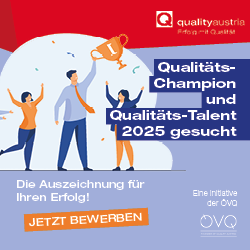 Name (+ Titel)ArbeitgeberFunktion im UnternehmenKategorieQualitäts-ChampionQualitäts-TalentQualitäts-Team Projekttitel / Projektname JahrTitelUniversität / Hochschule, Studium, Thema der Abschlussarbeit JahrAusbildungInstitut / Anbieter Ort, DatumUnterschrift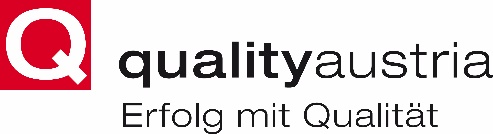 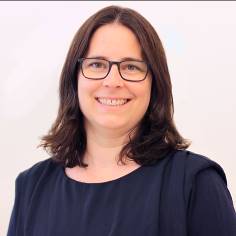 Mag. Nicole Mayer, MSc.nicole.mayer@qualityaustria.comTel.: +43 1 274 87 47-120Quality Austria Trainings, Zertifizierungs 
und Begutachtungs GmbHMag. Nicole Mayer, MSc.nicole.mayer@qualityaustria.comTel.: +43 1 274 87 47-120HeadquartersZelinkagasse 10/3, 1010 WienMag. Nicole Mayer, MSc.nicole.mayer@qualityaustria.comTel.: +43 1 274 87 47-120
www.qualityaustria.com
Alle persönlichen Daten werden vertraulich behandelt!Mag. Nicole Mayer, MSc.nicole.mayer@qualityaustria.comTel.: +43 1 274 87 47-120© 2024 Quality Austria: Nachdruck und Vervielfältigung, auch auszugsweise, nur mit schriftlicher Genehmigung der Quality Austria.© 2024 Quality Austria: Nachdruck und Vervielfältigung, auch auszugsweise, nur mit schriftlicher Genehmigung der Quality Austria.